TEST Z MATEMATIKY1. Na stole ležalo niekoľko desaťeurových bankoviek. 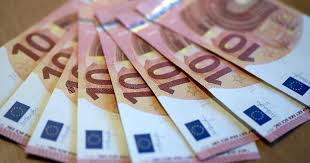 Ocko povedal: „Z týchto peňazí si zober polovicu a 5€.“ Mirko sa usmial a vzal si 2 desaťeurové bankovky. Koľko desaťeuroviek ležalo na stole?2. Zakrúžkujte všetky správne príklady:a)    9 + (14 – 6) . 3 = 33b)    (9 + 14) – 6 . 3 = 51c)     9 + 14 – 6 . 3 = 5d)    9 + 14 – 6 . 3 = 51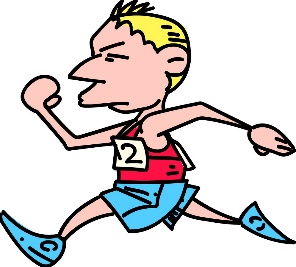 3. Účastník maratónu dostal štartové číslo, ktoré           bolo trojcifernémalo na mieste jednotiek číslicu 2malo na mieste stoviek najväčšiu nepárnu číslicuKtoré z nasledujúcich čísel to mohlo byť?       A) 752          B) 928          C) 982          D) 892                                                                       74. Na obrázku je sieť cyklotrás s piatimi vyznačenými                                                             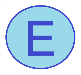 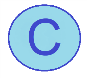 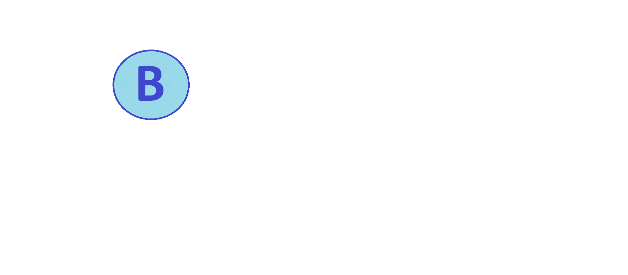  	stanovišťami a vzdialenosťami (v km)                                                                                5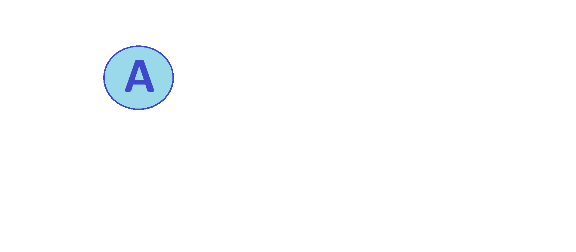 jednotlivých úsekov.                                           11                                                                            Zistite dĺžku trasy B – A – C – E – D – B.                                         6                                                                                                                                             10                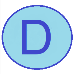                                                                                          6                                                 7   5. Farmár potrebuje plot okolo pozemku, ktorý vidíte na obrázku. Koľko metrov pletiva bude treba okolo celého pozemku?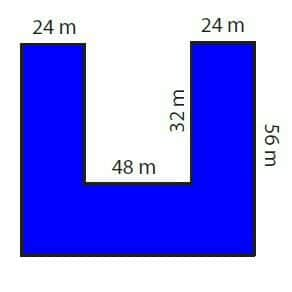 6. Sčítaj všetky tieto čísla po zaokrúhlení na stovky: 991; 959; 949; 850. 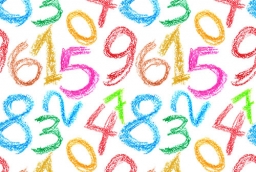 7. Zistite, aké číslo sa skrýva pod zvončekom.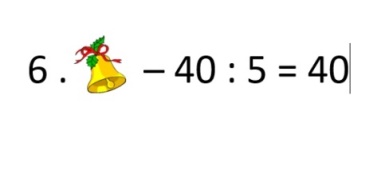 8. Zakrúžkujte, čomu sa rovná: 3 m + 120 dm + 13 cm =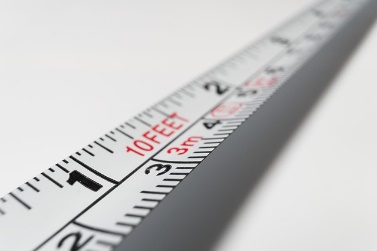 A)  433 cm         B) 1 513 cm          C) 136 cm          D) 1 613 cm9. Paľko odchádza z domu do školy o 7:05 hod. Cesta mu trvá 35 minút. 	O koľkej príde do školy? 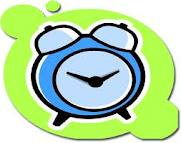 10. Zakresli plány týchto stavieb  z kociek 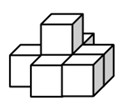 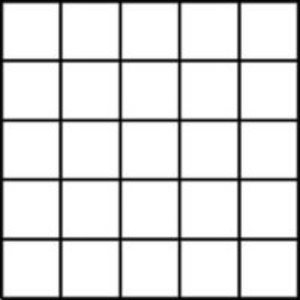 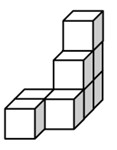 11. Rozhodni o pravdivosti a nepravdivosti výrokov                                                                Súčet čísel 15 a 18 sa rovná 32. ...........................................................	ÁNO / NIETrojuholník má tri vrcholy. ...................................................................	ÁNO / NIEPodiel čísel 24 a 4 sa rovná 8 ...............................................................	ÁNO / NIERozdiel čísel 50 a 10 sa rovná 5. ...........................................................	ÁNO / NIEČíslo 100 je párne číslo..........................................................................	ÁNO / NIE12. Pustovník mal 12 krkavcov. Všetky okrem štyroch uleteli. Koľko ostalo pustovníkovi krkavcov? 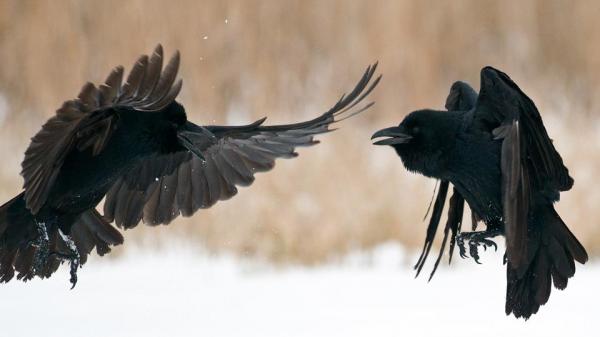 Koniec testuOdpoveďový hárok k testu z matematiky                                                                                 Meno:                                                                                  Trieda:Č.p.Odpoveď:1.Na stole ležalo ....................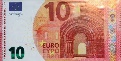 2.Zakrúžkuj správne:                                       a)                        b)                      c)                         d)3.Bolo to číslo:                              A) 752          B) 928          C) 982          D) 8924.Dĺžka trasy je: 5.Okolo celého pozemku bude treba .............. metrov pletiva.6.Súčet čísel zaokrúhlených na stovky je: 7.Pod zvončekom sa skrýva číslo: 8.Zakrúžkuj správne:                                   A)  433 cm         B) 1 513 cm          C) 136 cm          D) 1 613 cm9.Paľko príde do školy o ................... hod.10.Prvá                                                                  Druhá stavba:                                                            stavba:11.Krúžkuj, čo platí:Súčet čísel 15 a 18 sa rovná 32. .....................................................ÁNO / NIETrojuholník má tri vrcholy. .............................................................ÁNO / NIEPodiel čísel 24 a 4 sa rovná 8 ..........................................................ÁNO / NIERozdiel čísel 50 a 10 sa rovná 5. ......................................................ÁNO / NIEČíslo 100 je párne číslo.....................................................................ÁNO / NIE12.Pustovníkovi ostali ......... 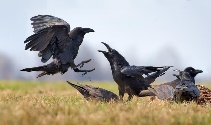 